10.11.2016 г. №45РОССИЙСКАЯ ФЕДЕРАЦИЯИРКУТСКАЯ ОБЛАСТЬБОХАНСКИЙ МУНИЦИПАЛЬНЫЙ РАЙОН
ХОХОРСКОЕ СЕЛЬСКОЕ ПОСЕЛЕНИЕ АДМИНИСТРАЦИЯПОСТАНОВЛЕНИЕ«Об утверждении муниципальной программыКомплексное развитие транспортной  инфраструктурымуниципального образования «Хохорск»на 2016-2020г.г.и  с перспективой до 2032 г.»В соответствии с Федеральным законом от 29.12.2014г. № 456-ФЗ «О внесении изменений в Градостроительный кодекс Российской Федерации и отдельные законодательные акты Российской Федерации», постановлением Правительства РФ от 25.12.2015 года №1440 «Об утверждении требований к программам комплексного развития транспортной инфраструктуры поселений, городских округов», Генеральным планом муниципального образования «Хохорск», руководствуясь Уставом муниципального образования «Хохорск»ПОСТАНОВЛЯЕТ:Утвердить прилагаемую муниципальную программу комплексного развития транспортной инфраструктуры на территории муниципального образования «Хохорск» на 2016-2020гг. и с перспективой до 2032 гг.» (Приложение).2. Настоящее постановление подлежит опубликованию в печатном средстве массовой информации «Вестник МО «Хохорск» и размещению на официальном сайте в информационно-телекоммуникационной сети «Интернет».             2. Контроль за настоящим постановлением оставляю за собой.             Глава муниципального образования              Улаханова А.И.УТВЕРЖДЕНОПостановлением администрацииМуниципального образования «Хохорск»От 10.11.2016г. №45ПРОГРАММАМуниципального образования «Хохорск»«Комплексное развитие  транспортной  инфраструктурыМуниципального образования «Хохорск» на 2016 – 2020 годы и с перспективой до 2032года»с. Хохорск2016 годСОДЕРЖАНИЕВведение 1. ПАСПОРТ ПРОГРАММЫ2. Характеристика существующего состояния транспортной инфраструктуры  Муниципального образования «Хохорск»  3. прогноз транспортного спроса, изменения объемов и характера передвижения населения и перевозов грузов  на территории4. Принципиальные варианты развития и оценка по целевым показателям развития транспортной инфраструктуры5. Перечень и очередность реализации  мероприятий по развитию транспортной инфраструктуры поселения6. Оценка объемов и источников финансирования мероприятий развития транспортной инфраструктуры поселения 7. Оценка эффективности мероприятий  развития транспортной инфраструктуры8. Предложение по институциональным преобразованиям, совершенствованию  правового информационного обеспечения деятельности в сфере транспортного обслуживания населения и субъектов экономической деятельности на территории Поселения.ВВЕДЕНИЕПрограмма «Комплексное развитие транспортной инфраструктуры муниципального образования «Хохорск»  на  2016 - 2020 годы с перспективой до 2032 года» разработана на основании следующих документов;- В соответствии с Федеральным законом от 30.12. 2012 № 289-ФЗ « О внесении изменений в Градостроительный кодекс Российской Федерации и отдельные законодательные акты Российской Федерации»;- Федеральный закон от 06 октября 2003 года № 131-ФЗ «Об общих принципах организации местного самоуправления В Российской Федерации»;-  Постановление Правительства Российской Федерации от 25 декабря 2015 г. № 1440 «Об утверждении требований к программам комплексного развития транспортной инфраструктуры поселений, городских округов». Программа определяет основные направления развития транспортной инфраструктуры муниципального образования «Хохорск», в том числе, социально - экономического и градостроительного, транспортного спроса, объемов и характера передвижения населения и перевоза грузов по видам транспорта, уровня автомобилизации, параметров дорожного движения, показатели безопасности дорожного движения,  негативного воздействия транспортной инфраструктуры на окружающую среду и здоровье населения.Основу Программы составляет система программных мероприятий по различным направлениям развития транспортной  инфраструктуры муниципального образования. Данная Программа ориентирована на устойчивое развитие поселения и в полной мере соответствует государственной политике реформирования транспортного комплекса Российской Федерации.Цели и задачи  программы: -обеспечить  развитие транспортной инфраструктуры поселения, сбалансированной и скоординированной для качественного,  эффективного и доступного транспортного обслуживания населения,  юридических лиц и индивидуальных предпринимателей,  осуществляющих экономическую деятельность на территории поселения; - создать условия для обеспечения безопасности и здоровья участников дорожного движения,  пешеходного и велосипедного передвижения населения. ПАСПОРТ ПРОГРАММЫ   Характеристика существующего состояния транспортной инфраструктуры муниципального образования «Хохорск».Муниципальное образование «Хохорск» наделено статусом сельского поселения Законом Усть-Ордынского автономного округа от  30.12.2004 года № 67-ОЗ « О статусе и границах муниципальных образований Аларского, Баяндаевского, Боханского, Нукутского, Осинского, Эхирит-Булагатского районов Усть-Ордынского Бурятского автономного округа» и входит в состав Боханского муниципального района, расположенного в южной части Иркутской областиОбщая площадь территории муниципального образования составляет 41тыс.га (8,1% от площади района), численность населения на 01.01.2016г составляет 2468 человек. Основная производственная деятельность - сельскохозяйственное производство.МО «Хохорск» граничит: на западе  с МО «Бохан, МО «Новая-Ида», на юго-западе и юге с МО «Тараса», на севере с муниципальными образованиями Осинского района. В состав  муниципального образования «Хохорск» входят 7 населенных пунктов:-село Хохорск - административный центр, здесь концентрируется основной административный и социально-экономический потенциал поселения;  -деревни  Нововоскресеновка, Русиновка, Ижилха, Харатирген, Шунта, Херетин.На перспективу планируется новое строительство на свободных территориях по 7-8 га  в д.Ижилха, д.Харатирген.Образовательная деятельность на территории поселения осуществляется МБОУ «Хохорская СОШ» с филиалами в д.Новововскресенка начальная школа и в д.Русиновка начальная школа-детский сад, МБОУ «Харатиргенская НШД-С», МБОУ «Шунтинская НШД-С» и МБДОУ «Хохорский детский сад». Подвоз детей с периферийных территорий в среднюю школу осуществляется автобусами. Внешние связи МО «Хохорск» поддерживаются круглогодично автомобильным транспортом. Расстояние до районного центра п.Бохан -14 км., до областного центра г.Иркутск -130 км . Сооружения и сообщения речного, воздушного и железнодорожного транспорта в муниципальном образовании  отсутствуют. Ближайшие АЗС и СТО находятся в п.Бохан.Автомобильный транспортВ настоящее время внешние связи МО «Хохорск» поддерживаются транспортной сетью автомобильных дорог общего пользования местного значения. По территории МО проходят следующие автомобильные дороги общего пользования:- местного значения – Бохан - Тихоновка протяженностью 19,426 км;- местного значения - «Хохорск - Русиновка», протяженностью 5км;Юго-западнее   МО «Хохорск» проходит автодорога Регионального значения «Иркутск- Оса - Усть-Уда» Выход на нее осуществляется по автодороге местного значения «Бохан - Тихоновка». Данная автодорога обеспечивает все населенные пункты связью с сетью автомобильных дорог общего пользования.Одной из основных проблем автодорожной сети  МО «Хохорск» является то, что большая часть автомобильных дорог общего пользования местного значения не соответствует требуемому техническому уровню.Таблица 1. Расстояния между центральной усадьбой муниципального образования с. Хохорск  и населенными пунктами.Населенные пункты МО «Хохорск» сформированы застройкой усадебного типа с нечетко выраженной прямоугольной структурой улично-дорожной сети, обусловленной природным и историческими факторами. Основными транспортными артериями в населенных пунктах являются главные улицы и основные улицы в жилой застройке. В частности, в с. Хохорск и д.Ижилха такой улицей является ул. Ленина, которая обеспечивает связь внутри жилых территорий и в направлениях с интенсивным движением. Основные маршруты движения грузовых и транзитных потоков, на сегодняшний день, проходят вне населенных пунктов по  автодороге «Бохан-Тихоновка- Усть-Орда», а также по центральным улицам д.Херетин и д.Харатирген. Интенсивность движения грузового транспорта  в черте населенных пунктов незначительная. Таблица 2. Перечень автомобильных дорог общего пользования местного значения, в границах  МО «Хохорск».Таблица 3. Общие данные по уличной и дорожной сети в пределах МО.В результате анализа улично-дорожной сети МО «Хохорск» выявлены следующие причины, усложняющие работу транспорта:неудовлетворительное техническое состояние сельских  улиц и дорог;недостаточность ширины проезжей части (4-6м);недостаточность водоотводов с проезжей части;значительная протяженность грунтовых дорог;отсутствие дифференцирования улиц по назначению;отсутствие искусственного освещения;отсутствие тротуаров необходимых для упорядочения движения пешеходов.Прогноз транспортного спроса, изменения объемов и характера передвижения населения и перевозов грузов на территории.В связи с застройкой новых территорий планируется увеличение дорожной сети  поселения и организация  грузовых и пассажирских перевозок.Уровень автомобилизации в поселении принимается средний по Боханскому району и составляет 140 автомобилей на 1000 жителей. Проектный уровень автомобилизации принимается: - на первую очередь – 180  автомобилей на 1000 жителей;-на расчетный срок- 230 автомобилей на 1000 жителей. Количество индивидуального легкового автотранспорта составит 410 единиц на 1 очередь(2022г.) и 552 единиц на расчетный срок (2032г.)Требования к обеспеченности легкового автотранспорта автозаправочными станциями (АЗС), станциями технического обслуживания (СТО) и местами постоянного хранения индивидуальных легковых автомобилей обозначены в СП 42.13330.2011 «Градостроительство. Планировка и застройка городских и сельских поселений. Актуализированная редакция СНиП 2.07.01-89», так:- согласно п. 11.27, потребность в АЗС составляет: одна топливораздаточная колонка на 1200 легковых автомобилей;- согласно п. 11.26, потребность в СТО составляет: один пост на 200 легковых автомобилей;- согласно п. 11.19, общая обеспеченность закрытыми и открытыми автостоянками для постоянного хранения автомобилей должна составлять 90% расчетного числа индивидуальных легковых автомобилей.Исходя из общего количества легковых автомобилей, нормативных требований и наличия объектов дорожного сервиса, видно, что в настоящее время поселение не обеспечено:- СТО - мощностью один пост;Размещение гаражей на сегодняшний день не требуется, так как хранение индивидуального транспорта осуществляется в гаражах на придомовых участках. Ближайшая АЗС находится в п.Бохан. Потребность в АЗС отсутствует.4.Принципиальные варианты развития и оценка по целевым показателям развития транспортной инфраструктуры.В связи с увеличением территорий под строительство индивидуального жилья увеличится транспортная нагрузка на улично-дорожную сеть.Проектные решения по развитию сети внешних автодорог заключаются в проведении ремонтных мероприятий автодорог местного значения, обеспечивающих населенные пункты устойчивыми внутренними и внешними транспортными связями.В соответствии со Схемой территориального планирования Боханского района с целью создания условий для устойчивого и безопасного функционирования транспортного комплекса на территории МО «Хохорск» предусмотрено:- строительство автомобильной дороги общего пользования местного значения, IV категории, протяженностью 18,12км. Планируемое размещение автомобильных дорог и объектов автомобильного транспорта отображено на «Карте планируемого размещения объектов теплоснабжения, водоснабжения, водоотведения, электроснабжения, связи и транспортной инфраструктуры МО «Хохорск». Карте населенных пунктов: с.Хохорск, д. Нововоскресеновка, д. Русиновка, д. Ижилха, д. Харатирген, д. Шунта, д. Херетин с отображением планируемых объектов теплоснабжения, водоснабжения, водоотведения, электроснабжения, связи и транспортной инфраструктуры МО «Хохорск»».Целевые индикаторы и показатели развития системы транспортной инфраструктуры  МО «Хохорск».Таблица 4. Целевые индикаторы для проведения мониторинга за реализацией программы комплексного развития транспортной инфраструктуры – текущее состояние.5.Перечень и очередность реализации мероприятий по развитию транспортной инфраструктуры поселения.В части развития автомобильных дорог общего пользования  приняты за основу мероприятия, заложенные в Схеме территориального планирования  Боханского района . К ним относятся :- совершенствование и развитие автомобильных дорог местного значения и внутрирайонных транспортных связей;- обеспечение населенных пунктов автодорожными подъездами с твердым покрытием для связи с сетью автодорог общего пользования.Основной целью развития улично-дорожной сети является:- формирование улично-дорожной сети населенных пунктов муниципального образования, соответствующей потребностям населения и экономики муниципального образования;- обеспечение круглогодичного автотранспортного сообщения в муниципальном образовании.Для достижения перечисленных целей необходимо проведение следующих мероприятий:Формирование улиц в жилой застройке в соответствии с намеченным Генеральным планом освоением новых территорий.Предлагаемую структуру улично-дорожной сети населенных пунктов муниципального образования составляют: -    главная улица; - основные улицы в жилой застройке , обеспечивающие связь районов населенного пункта и выход на внешние автомобильные дороги;второстепенные улицы в жилой застройке;проезды.В соответствии с рекомендациями  СП 42.13330.2011«Градостроительство. Планировка и застройка городских и сельских поселений.» габариты проезжих частей улично –дорожной сети приняты:       - главные улицы -7,0м;основные улицы в жилой застройке – 6,0м;второстепенные улицы в жилой застройке- 5,5м;проезды- 2,75-3,0м.Классификация улично-дорожной сети представлена на «Фрагменте карты планируемого размещения объектов местного значения муниципального образования. Объекты инженерной и транспортной инфраструктуры»	 На весь период действия программы, во всех населенных пунктах муниципального образования, предусматривается выполнение следующих мероприятий:   - строительство дорог   - ремонт автомобильных дорог (основные, второстепенные улицы в жилой застройке);   - реконструкция и благоустройство существующей улично-дорожной сети: обеспечение нормативных габаритов проезжих частей, спрямление существующих участков улично-дорожной сети;   - озеленение, устройство тротуаров, уличного освещения предусматривается на весь период действия Программы;   - устройство твердого покрытия дорожного полотна главных улиц на весь период реализации Программы предусматривается во всех населенных пунктах, входящих в МО "Хохорск", что обеспечит устойчивый круглогодичный проезд автотранспорта по улично-дорожной сети;  - размещение и обустройство остановочных пунктов по пути следования общественного транспорта - установка дорожных знаков;   -инвентаризация, паспортизация, диагностика, обследование автомобильных дорог общего пользования местного значения и искусственных сооружений на них, проведение кадастровых работ, регистрация прав в отношении земельных участков занимаемых автодорогами общего пользования местного значения дорожными сооружениями и другими объектами недвижимости, используемыми в дорожной деятельности, возмещение их стоимости.Таблица 5. Структура улично-дорожной сетиИз таблицы следует, что будут проведены следующие работы:реконструкция главных улиц, общей протяженностью 2,9 км;реконструкция улиц в жилой застройке второстепенных, общей протяженностью 16,5 км; строительство улиц в жилой застройке второстепенных, общей протяженностью 5,2 км;строительство главных улиц- 3,8км.Предложенная структура улично-дорожной сети максимально решает транспортные проблемы: обеспечивает необходимыми связями населенные пункты, повышает плотность главных и основных улиц, обеспечивает удобные выходы на региональные автодороги, а также решает проблему движения грузового транспорта в обход районов жилой застройки.Объекты, не затронутые, реконструкцией и строительством сохраняются.В соответствии с проектными решениями определен перечень планируемых для размещения объектов местного значения поселения.Объекты транспортной инфраструктуры, предлагаемые проектом к размещению, отображены на карте населенных пунктов с. Хохорск, д.Нововоскресеновка, д.Русиновка, д.Ижилха, д.Харатирген, д.Шунта, д.Херетин с отображением планируемых объектов теплоснабжения, водоснабжения, водоотведения, электроснабжения, связи и транспортной инфраструктуры МО «Хохорск»».6.Оценка эффективности мероприятий  развития социальной инфраструктурыПРОГРАММА ИНВЕСТИЦИОННЫХ ПРОЕКТОВ, ОБЕСПЕЧИВАЮЩИХ ДОСТИЖЕНИЕ ЦЕЛЕВЫХ ПОКАЗАТЕЛЕЙТаблица  6. Программа инвестиционных проектов улично–дорожной сети муниципального образования «Хохорск».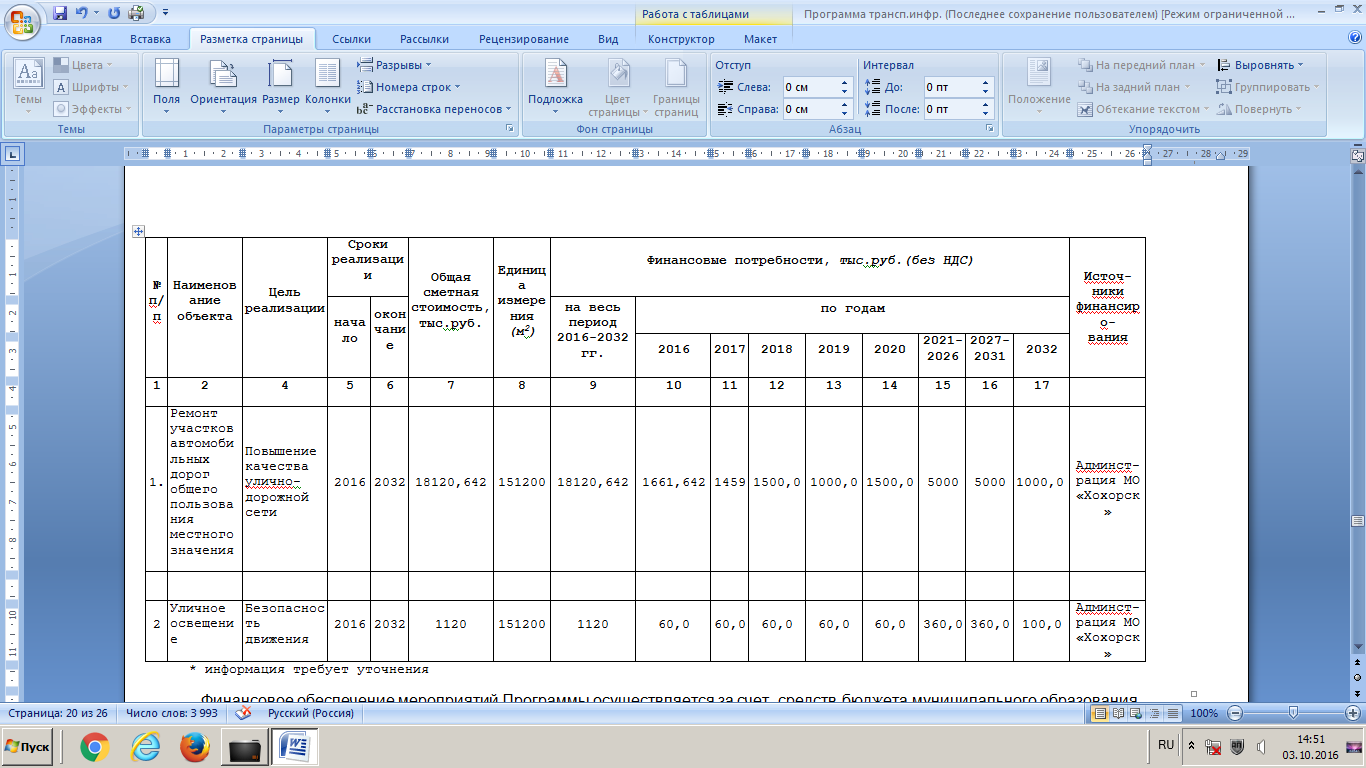 Финансовое обеспечение мероприятий Программы осуществляется за счет  средств бюджета муниципального образования «Хохорск» в рамках муниципальных  программ Объем финансирования Программы составляет :2016 год.Ремонт участков автомобильных дорог общего пользования местного значения  д.Шунта – 346,0 тыс.рублей., строительство моста через р.Ида в д.Шунта-1346,642тыс.рубМонтаж освещения дорожной сети по улицам д. Херетин -60,0 тыс.руб.Инвентаризация и паспортизация дорог проведение кадастровых работ, регистрация прав в отношении земельных участков занимаемых автодорогами общего пользования местного значения -99,0 тыс.руб.     Итого-1721,642 тыс.руб.2017годРемонт участков автомобильных дорог общего пользования местного значения  с.Хохорск, д.Нововоскресеновка   -1300,0 тыс.рублей., Организация остановочных пунктов, оборудованных согласно нормативным документам- 60,0тыс.руб.Оплата уличного освещения – 60,0 тыс.рублей.Инвентаризация и паспортизация дорог проведение кадастровых работ, регистрация прав в отношении земельных участков занимаемых автодорогами общего пользования местного значения -99,0 тыс.руб.      Итого 1519,0 тыс.рублей 2018год Ремонт участков автомобильных дорог общего пользования местного значения  с. Хохорск - 1500,0тыс.руб.Оплата уличного освещения – 60,0 тыс.рублей.     Итого 1560,0 тыс.рублей 2019год Ремонт участков автомобильных дорог общего пользования местного значения  д. Ижилха– 1000,0 тыс.рублей., Оплата уличного освещения – 60,0 тыс.рублей.      Итого 1060,0 тыс.рублей2020годРемонт моста  и участков автомобильных дорог общего пользования местного значения  д.Харатирген,– 1500,0 тыс.рублей., Оплата уличного освещения – 60,0 тыс.рублей.     Итого 1560,0 тыс.рублей 2021-2026 года Ремонт участков автомобильных дорог общего пользования местного значения  д. Русиновка, д. Херетин, с. Хохорск, д. Харатирген, д. Ижилха. д.Шунта, д. Нововоскресеновка – 5000,0 тыс.рублей., Оплата уличного освещения – 360,0 тыс.рублей.     Итого 5360,0 тыс.рублей 2027-2031 годаРемонт участков автомобильных дорог общего пользования местного значения  муниципального образования «Хохорск» – 5000,0 тыс.рублей., Оплата уличного освещения – 360,0 тыс.рублей.     Итого 5360,0 тыс.рублей 2032 год Ремонт участков автомобильных дорог общего пользования местного значения  с.Хохорск, д.Ижилха– 1000,0 тыс.рублей., Оплата уличного освещения – 100,0 тыс.рублей.     Итого 1100,0 тыс.рублей Всего за период: 19240,642тыс.рублей.Структура инвестиций.Общий объём средств, необходимый на первоочередные мероприятия по модернизации объектов улично–дорожной сети  муниципального образования «Хохорск» на 2016 - 2032 годы, составляет 19240,642тыс.рублей. Из них наибольшая доля требуется на ремонт  автомобильных дорог.Распределение планового объёма инвестиций по транспортной инфраструктуре с учётом реализуемых и планируемых к реализации проектов развития улично-дорожной сети, а также их приоритетности потребности в финансовых вложениях распределены на 2016 – 2032 годы. Полученные результаты (в ценах 2016 года) приведены в таб..7Таблица 7.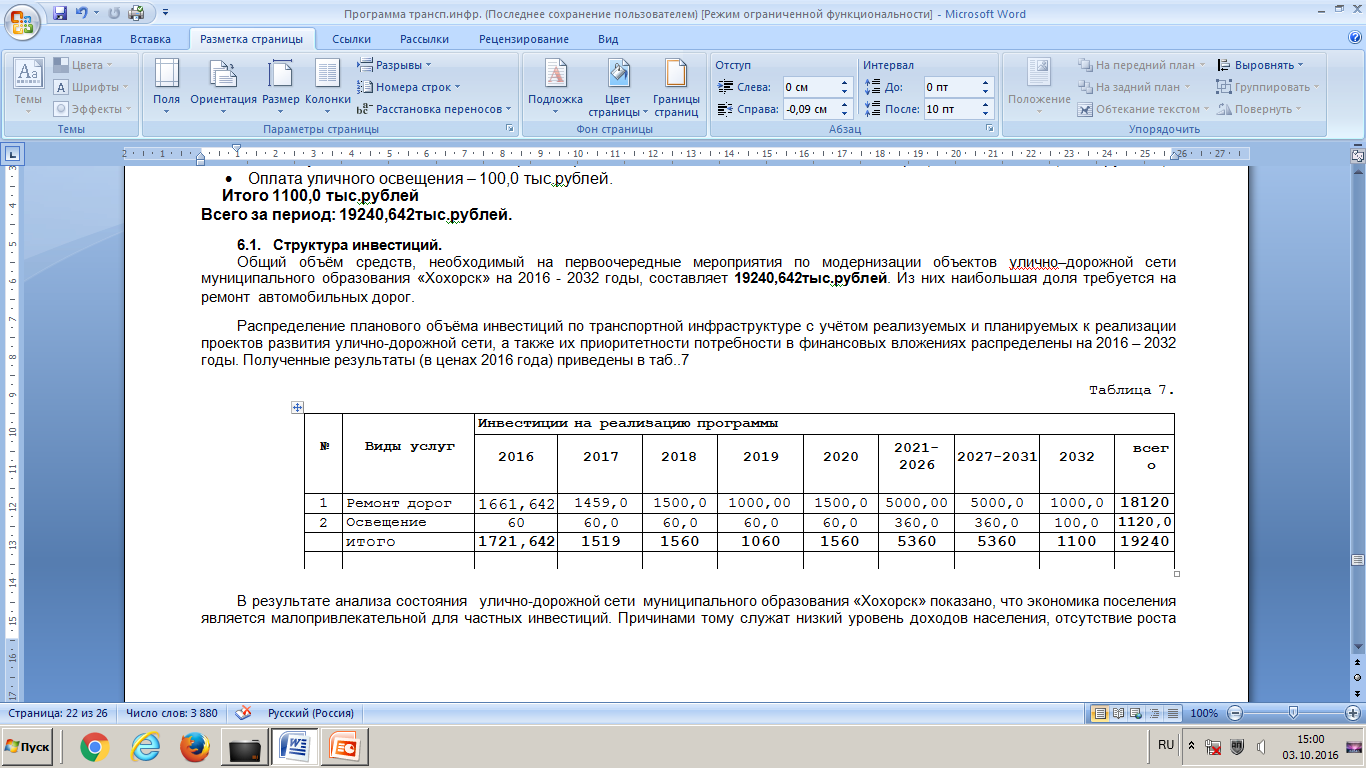 В результате анализа состояния   улично-дорожной сети  муниципального образования «Хохорск» показано, что экономика поселения является малопривлекательной для частных инвестиций. Причинами тому служат низкий уровень доходов населения, отсутствие роста объёмов производства, относительно стабильная численность населения. Наряду с этим бюджетная обеспеченность поселения находится на низком уровне. На настоящий момент предприятия, обслуживающие объекты транспортной  инфраструктуры поселения, осуществляют незначительные капитальные вложения. Поэтому в качестве основного источника инвестиций предлагается подразумевать поступления от вышестоящих бюджетов.Оценочное распределение денежных средств на реализацию Программы (в ценах 2016 года) приведено в таб.Таблица 8. Источники привлечения денежных средств на реализацию Программы муниципального образования «Хохорск», тыс. руб.Под внебюджетными источниками понимаются средства предприятий, внешних инвесторов и потребителей. Более конкретно распределение источников финансирования определяется при разработке инвестиционных проектов.Перспективы сельского поселения до 2032 года связаны с расширением производства в сельском хозяйстве, растениеводстве, животноводстве, личных подсобных хозяйствах.Рассматривая интегральные показатели текущего уровня социально-экономического развития муниципального образования, отмечается следующее:Низкая бюджетная обеспеченность ;транспортная доступность населенных пунктов поселения низкая;наличие трудовых ресурсов позволяет обеспечить потребности населения и расширение производства;состояние жилищного фонда - в большей части приемлемое с достаточно высокой долей ветхого жилья;             - доходы населения на уровне средних по району.7. Оценка эффективности мероприятий развития транспортной инфраструктуры.- развитие транспортной инфраструктуры, сбалансированное и скоординированное с градостроительной деятельностью в поселении ;- формирование условий для социально- экономического развития поселения;-повышение безопасности жизни и здоровья участников дорожного движения:-качество эффективности транспортного обслуживания населения, юридических лиц и индивидуальных предпринимателей , осуществляющих экономическую деятельность;  -снижение негативного воздействия транспортной инфраструктуры на окружающую среду поселения.8. Предложение по институциональным преобразованиям. Совершенствованию правового информационного обеспечения деятельности в сфере транспортного обслуживания населения и субъектов экономической деятельности  на территории муниципального образования «Хохорск»Администрация МО «Хохорск»  осуществляет общий контроль за ходом реализации мероприятий Программы, а также организационные, методические и контрольные функции в ходе реализации Программы, которые обеспечивают:- разработку ежегодного плана мероприятий по реализации Программы с уточнением объемов и источников финансирования мероприятий;- контроль за реализацией программных мероприятий по срокам, содержанию, финансовым затратам и ресурсам;- методическое, информационное и организационное сопровождение работы по реализации комплекса программных мероприятий.Программа разрабатывается сроком на 17 лет и подлежит корректировке ежегодно.План-график работ по реализации программы должен соответствовать плану мероприятий, содержащемуся в разделе «Программа инвестиционных проектов, обеспечивающих достижение целевых показателей» настоящего Отчета. Утверждение тарифов и принятие решений по выделению бюджетных средств из бюджета МО, подготовка и проведение конкурсов на привлечение инвесторов, принимаются в соответствии с действующим законодательством.Мониторинг и корректировка Программы осуществляется на основании следующих нормативных документов.Мониторинг Программы включает следующие этапы:1.Периодический сбор информации о результатах проводимых преобразований в транспортном  хозяйстве, а также информации о состоянии и развитии транспортной  инфраструктуры;2.Вверификация данных;3.Анализ данных о результатах проводимых преобразований транспортной  инфраструктуры.Мониторинг осуществляется посредством сбора, обработки и анализа информации. Сбор исходной информации производится по показателям, характеризующим выполнение программы, а также состоянию транспортной  инфраструктуры. Разработка и последующая корректировка Программы комплексного развития транспортной  инфраструктуры базируется на необходимости достижения целевых уровней муниципальных стандартов качества предоставления транспортных услуг при соблюдении ограничений по платежной способности потребителей, то есть при обеспечении не только технической, но и экономической доступности коммунальных услуг.НаименованиеПрограмма « Комплексное развитие транспортной   инфраструктуры  Муниципального образования «Хохорск»  на 2016 – 2020 годы с перспективой до 2032года» (далее – Программа)Разработчик ПрограммыАдминистрация  Муниципального образования «Хохорск» – администрация  сельского поселенияОтветственный исполнитель ПрограммыАдминистрация  Муниципального образования «Хохорск» – администрация  сельского поселенияСоисполнители ПрограммыОрганизации  транспортного обслуживанияЦель ПрограммыСбалансированное и скоординированное развитие транспортной инфраструктуры с иными сферами жизнедеятельности поселения.Задачи ПрограммыОсновными задачами Программы являются:-формирование условий для социально- экономического развития поселения-обеспечение  развития транспортной инфраструктуры поселения, сбалансированной и скоординированной для качественного,  эффективного и доступного транспортного обслуживания населения,  юридических лиц и индивидуальных предпринимателей,  осуществляющих экономическую деятельность на территории поселения; -  снижение негативного воздействия транспортной инфраструктуры на окружающую среду поселения.-создание условий для обеспечения безопасности и здоровья участников дорожного движения,  пешеходного и велосипедного передвижения населенияЦелевые показателиТехнико- экономические, финансовые и социально-экономические показатели развития транспортной инфраструктуры, включая показатели безопасности , качество эффективности транспортного обслуживания населения и субъектов экономической деятельности .Срок и этапы реализации ПрограммыПериод реализации Программы с 2016  по 2032 годы.Объемы требуемых капитальных вложенийФинансовое обеспечение мероприятий Программы осуществляется за счет  средств бюджета муниципального образования «Хохорск» в рамках муниципальных  программ Объем финансирования Программы составляет :2016 год.- 1721,642тыс.рублей2017год – 1519,0 тыс. рублей2018год -1560,0 тыс.рублей2019год -1060,0  тыс. рублей2020год – 1560,0  тыс.рублей2021-2026 года –5360,0 тыс.рублей 2027-2031 года-  5360,0 тыс.рублей 2032 год 0- 1100,0 тыс.рублей Всего за период: 19240,642тыс.рублей.Финансирование из бюджета муниципального образования ежегодно уточняется при формировании бюджета на очередной финансовый год. Показатели финансирования подлежат уточнению с учетом разработанной проектно-сметной документации и фактического выделения средств из бюджетов всех уровней.Ожидаемые результаты реализации ПрограммыВ результате реализации Программы  к  2032 году предполагается:1. развитие транспортной инфраструктуры :2. развитие транспорта общего пользования:3.  развитие и улучшение качества сети дорог поселения ; 4. снижение негативного воздействия транспорта  на окружающую среду и здоровья населения.5. повышение безопасности дорожного движения.Населенные пунктыРасстояние до с.Хохорск, кмд.Нововоскресенка8,0д.Русиновка5,0 (через реку 0,05)д.Ижилха2,0д.Харатирген5,0д.Шунта9,0 (через реку 0,05)д.Херетин10,0Наименование автомобильных дорогПротяженность,м.покрытиеВодопропускнтрубы    Село Хохорск1Автодорога  по ул. Ленина2000асфальтж/б 2шт.1*1,5*5Автодорога  по ул. Гагарина1500гравийнаяАвтодорога  по пер.Гергенова800250ГравийнаяасфальтАвтодорога  по ул. Набережная600грунтоваяАвтодорога  по ул. Подгорная700грунтоваяж/б 2шт 1*1,5*5Автодорога  по ул. Батудаева500грунтоваяАвтодорога  по ул. Бригадная400грунтовая                            ВСЕГО6750 деревня НововоскресенкаАвтодорога  по ул. Трактовая500грунтоваяАвтодорога  по ул. Тамбовская700грунтоваяАвтодорога  по ул. Нагорная300грунтоваяАвтодорога  по ул. Немская1100гравийнаяАвтодорога от д.Нововоскресенка до заимки Тума5000грунтоваяВСЕГО7600деревня РусиновкаАвтодорога  по ул. Школьная1100грунтоваяАвтодорога  по ул. Трактовая1400гравийная мост через р.ИдаАвтодорога  по ул. Кирова400грунтоваяАвтодорога  по ул. Ключевая450грунтоваяАвтодорога  по ул. Набережная600грунтоваяВСЕГО3950 деревня ИжилхаАвтодорога  по ул. Ленина1500асфальтж/б 2*1,5*5Автодорога  по ул. Гагарина800гравийнаяАвтодорога  по ул. Балтахинова400грунтоваяАвтодорога  по ул. Набережная600грунтоваяАвтодорога от д Ижилха до заимки Алса10000грунтоваяВСЕГО13300    деревня ХаратиргенАвтодорога  по ул. Школьная1000грунтоваяАвтодорога  по ул. Прибрежная700грунтоваяАвтодорога  по ул. Заречная1000гравийнаяАвтодорога  по ул. Барлукова300грунтоваяМост через р.ИдаАвтодорога от д.Харатирген до заимки Мудай13000грунтоваяВСЕГО16000      деревня ШунтаАвтодорога  по ул. Школьная500гравийнаяМост через р.ИдаАвтодорога  по ул. Депутатская1000гравийнаяАвтодорога  по ул. Рабочая500грунтоваяАвтодорога  по ул. Тороева300грунтоваяАвтодорога  по ул. Совицкая850гравийнаяАвтодорога  по ул. Набережная700гравийнаяАвтодорога  по ул. РечнаяАвтодорога  по ул. Заречная300150ГрунтоваягрунтоваяАвтодорога по ул.Депутатская 400гравийнаяВСЕГО4700      деревня ХеретинАвтодорога  по ул. Шантанова700грунтоваяАвтодорога  по ул. Набережная200грунтоваяВСЕГО900Автодорога от д.Шунта  до дороги Бохан –Хохорск300грунтоваяИТОГО53 500Из них: асфальтированные3750                      гравийные10050                      грунтовые39700№ПоказателиЕд. изм.Данные на 2015 г.1Общее протяжение уличной сетикм25,22Общая площадь уличной сетитыс. м21512003Плотность улично-дорожной сетикм/км24Площадь застроенной территориикм2Группа индикаторовНаименование целевых индикаторовЕд. изм.201620172018201920202032Критерии доступности для населения транспортных слугСистема автомобильных улиц и дорогм2151200151200151200151200157200170400Критерии доступности для населения транспортных слугУлучшенная структура улично- дорожной сетим2151200151200151200151200157200170400Показатели спроса на   развитие улично- дорожной сетиОбщая протяженность улично-дорожной сетим2151200151200151200151200157200170400Показатели степени охвата потребителей улично- дорожной сетиТранспортная обеспеченность %808080808080Показатели степени охвата потребителей улично- дорожной сетиБезопасность дорожного движения%808080808080Показатели надежности  улично- дорожной сетиОбъем реконструкции сетей (за год)*км111111Показатели надежности  улично- дорожной сетиОбъем строительства сетей (за год)*км----12,2Населенный пунктПоказателиЕд. изм.Кол-воРемонт и реконстр. 1 оч.СтроительствоСтроительствоНаселенный пунктПоказателиЕд. изм.Кол-воРемонт и реконстр. 1 оч.1 оч.Расч. срокС.ХохорскПротяженность улично-дорожной сети, всегокм6,7500,0С.Хохорскглавных улицкм2,02,000С.Хохорскулиц в жилой застройке, второстепенныхкм4,7502,7501,01,0Д.НововоскресеновкаПротяженность улично-дорожной сети, всегокм2,61,800,8Д.Нововоскресеновкаглавных улицкм1,10,300,8Д.Нововоскресеновкаулиц в жилой застройке, второстепенныхкм1,51,500Д.Русиновка Протяженность улично-дорожной сети, всегокм3,9503,95000,00Д.Русиновка главных улицкм1,10,600,5Д.Русиновка улиц в жилой застройке, второстепенныхкм2,8502,85000д. ИжилхаПротяженность улично-дорожной сети, всегокм3,300д. Ижилхаглавных улицкм1,500,51,0д. Ижилхаулиц в жилой застройке, второстепенныхкм1,81,800д. ХаратиргенПротяженность улично-дорожной сети, всегокм6,23,01,02,2д. Харатиргенглавных улицкм0,0000д. Харатиргенулиц в жилой застройке, второстепенныхкм6,23,01,02,2д. ШунтаПротяженность улично-дорожной сети, всегокм4,73,701,0д. Шунтаглавных улицкм1,0001,0д. Шунтаулиц в жилой застройке, второстепенныхкм3,73,700д. ХеретинПротяженность улично-дорожной сети, всегокм0,90,900д. Херетинглавных улицкм00000д. Херетинулиц в жилой застройке, второстепенныхкм0,90,900№НаименованиеБюджеты всех уровней и частные инвесторыВ т.ч.  федеральный бюджет В т.ч. бюджет областнойВ т.ч.бюджетМО «Хохорск»В т.ч. внебюджетные источники1Ремонт дорогсетидорожной 18120,6420018120,64202Освещение 1120,000001120,0000итого19240,64219240,642